Aufgaben zur Cytogenetik1	Skizzieren Sie die wesentlichen Stadien der Meiose einer diploiden Zelle mit drei klar unterscheid	baren Chromosomentypen. Nennen Sie die Namen der Stadien und bestimmen Sie an insgesamt 	drei Stellen den Chromosomenzustand der Zellen (jeweils 2 Begriffe). Benennen Sie die beiden 	Trennungsvorgänge bei der Meiose.2	Skizzieren Sie die wesentlichen Stadien der Mitose einer triploiden Zelle mit zwei klar unter	scheidbaren Chromosomentypen. Nennen Sie die Namen der Stadien und bestimmen Sie den 	Chromosomenzustand der Ausgangszelle sowie der Tochterzellen (jeweils 2 Begriffe).3	Entscheiden und begründen Sie, ob eine reguläre Meiose bei einer tetraploiden bzw. pentaploiden 	Urgeschlechtszelle möglich ist. Benennen Sie den Chromosomenzustand der Meioseprodukte 	dort, wo eine reguläre Meiose stattfinden kann. 4	Skizzieren Sie alle Möglichkeiten von Meiosefehlern, die zum Triplo-X-Syndrom (47, XXX) 	führen können. 		Berücksichtigen Sie dabei nur den Chromosomentyp, bei dem dabei der Fehler auftritt.5	Verbessern Sie die Fehler im folgenden Text, indem Sie das Falsche durchstreichen und das Rich	tige darüber schreiben:Chromosomen bestehen immer aus zwei Chromatiden, die durch eine Kohlenhydrat-Klam-mer verbunden sind. Homologe Chromosomen enthalten identische genetische Information.Diploid bedeutet, dass ein Chromosom aus zwei Chromatiden besteht. Keimzellen des Men-schen sind immer diploid. Die Tochterzellen, die bei der Mitose von diploiden Zellen entste-hen, sind haploid und besitzen Ein-Chromatid-Chromosomen. Ein Mensch mit Klinefelter-Syndrom besitzt 2 Gonosomen und 45 Autosomen, also insgesamt 47 Chromosomen inseinen diploiden Zellen. Ein 2-Chromatid-Chromosom entsteht entweder durch Replikationeines Einzelchromatids oder durch Kopplung zweier Einzelchromatiden.6	Die Abbildung zeigt die Chromosomen einer Zelle der Frucht	fliege Drosophila melanogaster in der Metaphase einer Mitose. 	Ordnen Sie dieser Darstellung begründet Beschreibungen aus der 	folgenden Liste zu: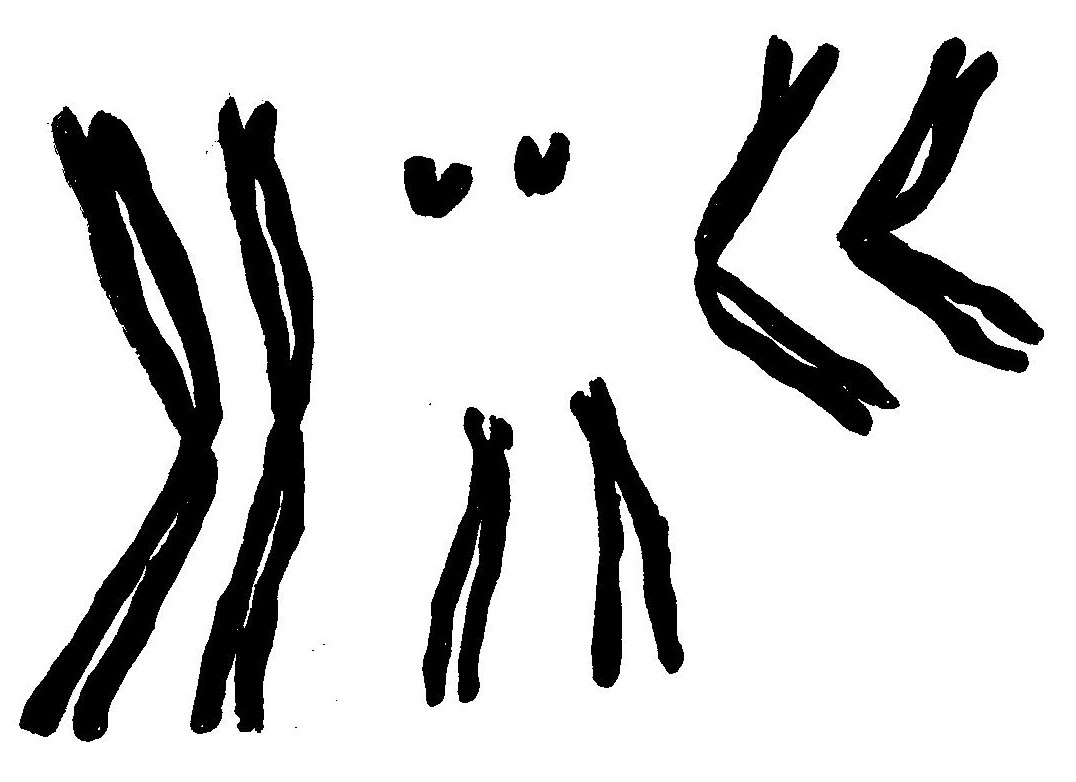 	haploid, diploid, triploid, tetraploid	1-, 2-, 3-, 4-chromatidig	jeweils 1 / 2 / 3 / 4 Schwesterchromatiden	1 / 2 / 3 / 4 Homologenpaare              Worterklärungen:			   							triploid: 	3 Chromosomensätze pro Zelle (3n)tetraploid:	4 Chromosomensätze pro Zelle (4n)pentaploid:	5 Chromosomensätze pro Zelle (5n)Lösung:1	Zelle mit insgesamt 6 Chromosomen, von denen jeweils zwei gleich aussehen und so 	gekennzeichnet sind, dass sie als Homologe erkennbar sind (z. B. durch Farben oder 	Nummern).	Prophase I (diploid, 2-chromatidig) > Metaphase I > Anaphase I (am Ende: haploid, 	2-chromatidig mit je 3 Chromosomen)	Metaphase II > Anaphase II > Telophase II (haploid, 1-chromatidig mit je 3 Chromo-	somen)	zuerst Trennung der Homologen, dann Trennung der Schwesterchromatiden2	Mutterzelle mit insgesamt 6 Chromosomen, von denen jeweils drei gleich aussehen und 	so gekennzeichnet sind, dass sie als Homologe erkennbar sind.	Prophase (triploid, 2-chromatidig) > Metaphase > Anaphase > Telophase (triploid, 	1-chromatidig)3	a) 	Mutterzelle tetraploid: Meiose möglich, da jede Tochterzelle 2 Homologe erhält, 		also diploid ist (und 1-chromatidig)	b)	Mutterzelle pentaploid: reguläre Meiose nicht möglich, da die einen Tochterzellen 2, 		die anderen aber 3 Homologe erhalten würden4	non-disjunction kann dabei bei der Frau sowohl bei der Reduktionsteilung als auch bei 	der Äquationsteilung auftreten, beim Mann ist non-disjunction nur in der Äquationstei	lung möglich; in jedem der drei Fälle kann ein Meioseprodukt mit 3 X-Chromosomen 	entstehen. (Skizzen dazu)5	Fehlertext: Chromosomen bestehen immer aus zwei Chromatiden, die durch eine Kohlenhydrat-Klam-mer verbunden sind. Homologe Chromosomen enthalten identische genetische Information. Diploid bedeutet, dass ein Chromosom aus zwei Chromatiden besteht. Keimzellen des Men-schen sind immer diploid. Die Tochterzellen, die bei der Mitose von diploiden Zellen entste-hen, sind haploid und besitzen Ein-Chromatid-Chromosomen. Ein Mensch mit Klinefelter-Syndrom besitzt 2 Gonosomen und 45 Autosomen, also insgesamt 47 Chromosomen in seinen diploiden Zellen. Ein 2-Chromatid-Chromosom entsteht entweder durch Replikationeines Einzelchromatids oder durch Kopplung zweier Einzelchromatiden.6	haploid, diploid, triploid, tetraploid	1-, 2-, 3-, 4-chromatidig	jeweils 1 / 2 / 3 / 4 Schwesterchromatiden	1 / 2 / 3 / 4 HomologenpaareNickl, Dezember 2019